OBJEDNÁVKAČíslo objednávky: 06EU-004809 (uvádějte při fakturaci) Číslo dodavatele: 20PC06ISPROFIN/ISPROFOND: 5001210002.16978.2020 (uvádějte při fakturaci)I/20 MÚK Černice střed — rekonstrukce větve 113BPDPS vč. IČ a ADKontaktní osoba: Ing. Jan BiharyTato objednávka Objednatele zavazuje po jejím potvrzení Dodavatelem obě smluvní strany ke splnění stanovených závazků a nahrazuje smlouvu. Dodavatel se zavazuje provést na svůj náklad a nebezpečí pro Objednatele služby specifikované níže. Objednatel se zavazuje zaplatit za služby poskytnuté v souladu s touto objednávkou cenu uvedenou níže.Místo dodání: Ředitelství silnic a dálnic ČR, Správa Plzeň, Hřímalého 37, 301 00 PlzeňKontaktní osoba Objednatele: Ladislava Martínková, tel. 954 915 761, e-mail: ladislava.martinkova@rsd.czKontaktní osoba ve věcech technických: Jan Weber, tel. 954 915 744, e-mail: jan.weber@rsd.cz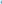 Fakturujte: Ředitelství silnic a dálnic ČR, Správa Plzeň, Hřímalého 37, 301 00 PlzeňObchodní a platební podmínky: Objednatel uhradí cenu jednorázovým bankovním převodem na účet Dodavatele uvedený na faktuře, termín splatnosti je stanoven na 30 dnů ode dne doručení faktury Objednateli. Fakturu lze předložit nejdříve po protokolárním převzetí služeb Objednatelem bez vad či nedodělků. Faktura musí obsahovat veškeré náležitosti stanovené platnými právními předpisy, číslo objednávky a místo dodání. Objednatel neposkytuje žádné zálohy na cenu, ani dílčí platby ceny. Potvrzením přijetí (akceptací) této objednávky se Dodavatel zavazuje plnit veškeré povinnosti v této objednávce uvedené. Objednatel výslovně vylučuje akceptaci objednávky Dodavatelem s jakýmikoliv změnami jejího obsahu, k takovému právnímu jednání Dodavatele se nepřihlíží. Dodavatel poskytuje souhlas s uveřejněním objednávky a jejího potvrzení v registru smluv zřízeným zákonem č. 340/2015 Sb., o zvláštních podmínkách účinnosti některých smluv, uveřejňování těchto smluv a o registru smluv, ve znění pozdějších předpisů (dále jako „zákon o registru smluv”), Objednatelem. Objednávka je účinná okamžikem zveřejnění v registru smluv. Objednatel je oprávněn kdykoliv po uzavření objednávky tuto objednávku vypovědět s účinky od doručení písemné výpovědi Dodavateli, a to i bez uvedení důvodu. Výpověď objednávky dle předcházející věty nemá vliv na již řádně poskytnuté plnění včetně práv a povinností z něj vyplývajících.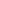 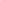 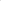 Záruční lhůta: Dodavatel poskytuje Objednateli záruku za jakost Služeb (výstupů Služeb) ve smyslu ust. § 2113 Občanského zákoníku za vady díla, které nebylo možno zjistit při převzetí díla, nebo při prohlídce po jeho předání, tedy tzv. skryté vady, po dobu pěti roků, minimálně po dobu jednoho roku po kolaudaci stavby ode dne převzetí (akceptace) Služeb (výstupů Služeb) Objednatelem.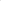 Objednáváme u Vás: zpracování projektové dokumentace ve stupni DSP/PDPS pro opravu vozovky sil. 1/20,1. Součástí zakázky je inženýrská činnost pro získání stavebního povolení a autorský dozor.Lhůta plnění: koncept DSP do 31. 08. 2020, podání žádosti o SP do 30. 09. 2020, čistopis PDPS 1 měsíc od vydání stavebního povolení, předpoklad do 31. 03.2021Fakturace: Proběhne jednorázově po protokolárním předání čistopisu PDPS. Autorský dozor bude fakturován jednorázově po dokončení stavby.Celková hodnota objednávky v Kč: Cena bez DPH:          223 680,00 Kč	DPH 21 0/o:	          46 972,80 KčCena celkem s DPH:      270 652,80 KčV případě akceptace objednávky Objednatele Dodavatel objednávku písemně potvrdí prostřednictvím e-mailu zaslaného do e-mailové schránky Objednatele ladislava.martinkova@rsd.cz.Pokud není ve Smlouvě a jejích přílohách stanoveno jinak, řídí se právní vztah založený touto Smlouvou Občanským zákoníkem.Nedílnou součástí této objednávky jsou následující přílohy:Příloha č. 1 — Specifikace služeb, Příloha č. 2 — Položkový rozpis ceny	                     V Plzni dne 26-05-2020	V Plzni dne 26.5.2020     Za Objednatele:                                                        Za Dodavatele:Příloha č. 1 - Specifikace služebPopis předmětu zakázky:Předmětem zakázky je zpracování projektové dokumentace ve stupni DSP/PDPS pro opravu vozovky silnice 1/20,1 ve staničení 86,183 km — větve MÚK Černice — střed (SO 113B). Dokumentace bude vyhotovena v souladu se závěry diagnostického průzkumu a v souladu s příslušnými ČSN, EN, TP, TKP a TKP-D. Součástí zakázky je inženýrská činnost pro získání stavebního povolení a autorský dozor.Počet výtiskůPDPS — 6 x tištěné podobě včetně neoceněného soupisu pracízvlášť 1 x tištěný oceněný soupis prací1 x na CD výkresy v PDF + neoceněný soupis prací ve formátech ASPE 10, PDF, XC4 aEXCEL1 x na CD výkresy v DWG popř. DGN + oceněný soupis prací ve formátu PDFPříloha č. 2 - Položkový rozpis ceny______________________________________________________________________________________								            Počet             Jednotková           Cena celkem                                                                                                                                                       jednotek                  sazba   _________________________________________________________________________________________________________  I.      PROJEKTOVÁ DOKUMENTACEA.    Průvodní zprávaB.    Souhrnná technická zprávaC.    Situační výkresy	1. Situační výkres širších vztahů	2. Katastrální situační výkres	3. Koordinační situační výkres	4. Situace dopravního značení	5. Vytyčovací výkresD. Dokumentace objektů a technických a technologických zařízení	1. SO 101 – Rameno OK	    (Technická zpráva, podélný profil, vzorové příčné řezy, charakteristické příčné řezy)E. Související dokumentace    1. Záborový elaborátF. Zásady organizace výstavby	    (Technická zpráva, výkresy, orientační harmonogram stavby)G. Dokladová částH. Soupis prací (OTSKP)II. OSTATNÍ ČINNOSTI	1. Koncepční a koordinační práce	2. Průzkum inženýrských sítí	3. Projednání technického řešení 	    - DOSS	    - provozovatelé inženýrských sítí	4. Geodetické zaměření	5. Reprografické práce, kompletace (včetně digitální PD)	    - pro potřeby stavebního řízení	    - kompletní dokumentace vč. PDPSIII. INŽENÝRSKÁ ČINNOST	1. Projednání pro správní řízení	    - se správním orgánem	    - s DOSS	    - s účastníky správního řízeníIV. ATUORSKÝ DOZOR___________________________________________________________________________________________________________Celkem – oddíly I. – IV.			                               						223 680,00 KčDPH 21 %											  46 972,80 KčCelková cena                                                                                                                                              270 652,80 KčPoznámka:soupis prací bude zpracován v oborovém třídníku stavebních konstrukcí a prací (OTSKP)pro pozemní komunikace schváleném  Ministerstvem dopravynabídková cena nezahrnuje majetkoprávní vypořádání stavbysprávní poplatky nejsou součástí cenové nabídky a budou hrazeny objednatelem dokumentaceObjednatel:Dodavatel:Obchodní jméno: Prime.com s.r.o.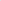 Ředitelství silnic a dálnic ČRAdresa: Toužimská 1688/16, 323 00 PlzeňSpráva Plzeň, Hřímalého 37, 301 00 PlzeňBankovní spojení: Raiffeisenbank a.s.Bankovní spojení: CNBčíslo účtu: 1123480002/5500číslo účtu: 20001-15937031/0710IČO: 07772769IČO: 65993390DIČ: CZ65993390DIČ: CZ07772769